										20Na podlagi 19. člena Statuta Mestne občine Nova Gorica (Uradni list RS, št. 13/12, 18/17 in 18/19) ter 262. člena Zakona o urejanju prostora (Uradni list RS št. 199/21 in 18/23 - ZDU-1O) je Mestni svet Mestne občine Nova Gorica na seji dne ___________ sprejel naslednjiS K L E P1.S tem sklepom se ukine status javnega dobra na nepremičninah:parc. št. 7817/1, 7824 in 7876, vse k.o. 2335 Dornberk,parc. št. 708/1 in 708/2, obe k.o. 2319 Bukovica.2.Uprava Mestne občine Nova Gorica izda odločbo o ukinitvi statusa grajenega javnega dobra na nepremičninah, navedenih v 1. točki tega sklepa.3.Ta sklep velja takoj in se objavi na spletni strani Mestne občine Nova Gorica.Številka: 4783-2/2023Nova Gorica, dne								             Samo Turel								                 ŽUPANŠtevilka: 4783-2/2023-15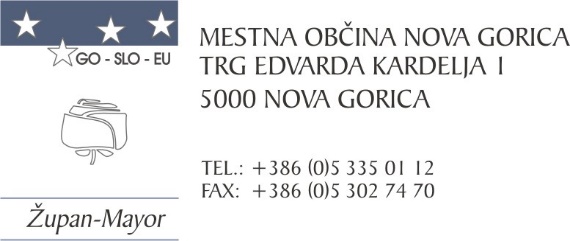 Nova Gorica, dne 6. septembra 2023O B R A Z L O Ž I T E VZakon o urejanju prostora (Uradni list RS, št. 199/21 in 18/23 – ZDU-1O, v nadaljevanju: ZUreP-3) v 262. členu določa, da status grajenega javnega dobra preneha, če je zemljišče, objekt ali njegov del v celoti uničen in ga ni mogoče obnoviti, zaradi česar je onemogočena njegova splošna raba oz. če se uredi zemljišče, zgradi drugi objekt ali njegov del z enakim namenom splošne rabe, zaradi česar se lahko odvzame status na prvotnem javnem dobrem. Za odvzem statusa grajenega javnega dobra se smiselno uporabljajo določbe 260. člena ZUreP-3, in sicer nepremičnina ta status izgubi z ugotovitveno odločbo, ki jo na podlagi sklepa občinskega sveta po uradni dolžnosti izda občinska uprava. Predlog za ukinitev statusa grajenega javnega dobra poda župan. Nepremičnine s parc. št. 7817/1, 7824 in 7876, vse k.o. 2335 Dornberk, so v zemljiški knjigi vknjižene kot last Mestne občine Nova Gorica z zaznambo javnega dobra. Vsa tri zemljišča so v naravi poljske in gozdne poti ter ležijo izven meja Mestne občine Nova Gorica. Zemljišča nimajo lastnosti javne površine, opravljajo pa funkcijo prometne povezave v prostoru in še vedno služijo javnemu interesu.Priloga 1: Slikovno gradivoNepremičnini s parc. št. 708/1 in 708/2, obe k.o. 2319 Bukovica, sta v zemljiški knjigi vknjiženi kot javno dobro v lasti Mestne občine Nova Gorica. Zemljišče s parc. št. 708/1 v naravi predstavlja nekategorizirano cesto ob krožišču pred Renčami, zemljišče s parc. št. 708/2, pa je v naravi obcestni pas ob lokalni cesti z oznako LC 284391, odsek Bukovica – Renče. Obe zemljišči ležita izven meja Mestne občine Nova Gorica. Zemljišči opravljata funkcijo prometne povezave v prostoru in še vedno služita javnemu interesu.Priloga 2: Slikovno gradivoV 1. členu Sklepa III o delitvi premoženja med Mestno občino Nova Gorica in Občino Renče – Vogrsko (Uradni list RS, 80/11), je določeno, da nepremično premoženje, grajeno javno dobro in javna infrastruktura, kot izhaja iz stanja na dan 31. 12. 2006, pripadejo občini, na območju katere ležijo (v nadaljevanju: po legi).Občina Renče-Vogrsko in MONG sta skladno z delilno bilanco (Sklep III) dne 4.3.2013 sklenili sporazum o razdelitvi premoženja, s katerim sta uredili medsebojne pravice in obveznosti s prenosom lastništva nepremičnin. Izkazalo se je, da redmetna zemljišča doslej še niso bila prenesena na Občino Renče-Vogrsko. Glede na to, da vsa predmetna zemljišča imajo status javnega dobra, je potrebno ta status pred prenosom lastništva  ukiniti , saj sicer prenos zemljišč zaradi pogojev zemljiške knjige ni mogoč. V skladu s Statutom Mestne občine Nova Gorica je za sprejetje sklepa o ukinitvi javnega dobra pristojen Mestni svet Mestne občine Nova Gorica, zato predlagamo, da predloženi sklep obravnava in sprejme.Mija Vules		                                                                         Samo TurelVišji svetovalec za premoženjske zadeve 				       ŽUPANTjaša Harej PavlicaVodja službe za premoženjske zadevePRILOGA:PISO izris 2x